О проведении мероприятий, посвященныхДню  памяти  о  россиянах,  исполнявших служебный долг за пределами  ОтечестваВ соответствии с Федеральным законом от 13 марта 1995 года № 32-ФЗ «О днях воинской славы и памятных датах России» и в целях подготовки и проведения мероприятий, посвященных памятной датеУтвердить план мероприятий, посвященных Дню памяти о россиянах,  исполнявших служебный  долг  за  пределами Отечества, согласно приложению.Управлению культуры и туризма муниципального района «Печора» (Писарева Е.Ю.), управлению образования муниципального района «Печора» (Зорькина С.В.), ГБУ РК «ЦСЗН г. Печоры» (Прошева Л.В.) (по согласованию) провести в подведомственных учреждениях мероприятия, посвященные памятной дате.Рекомендовать главам (руководителям администраций) городских и сельских поселений принять участие в мероприятиях, приуроченных ко Дню памяти о россиянах, исполнявших служебный долг за пределами Отечества.Отделу информационно-аналитической работы и общественных связей администрации муниципального района «Печора» (Фетисова О.И.):-  обеспечить освещение мероприятий плана в СМИ;- обеспечить присутствие представителей общественных организаций на митинге - церемониале 15 февраля 2017 года.Административно-хозяйственному отделу (Ракитина Н.Н.) приобрести для возложения на митинге-церемониале 15 февраля 2017 года гвоздики в количестве 40 шт. и венок.ОМВД России по г. Печоре (Елфимов Р.В.) (по согласованию) обеспечить общественный порядок во время проведения митинга - церемониала 15 февраля 2017 года.Контроль за выполнением распоряжения возложить на заместителя главы администрации муниципального района «Печора» Шахову И.А.Приложениек распоряжению администрации МР «Печора»от 25  января 2017 г. № 56 -рПланмероприятий, посвященных Дню  памяти о россиянах,  исполнявших служебный долг за пределами Отечества______________________________________АДМИНИСТРАЦИЯ МУНИЦИПАЛЬНОГО РАЙОНА «ПЕЧОРА»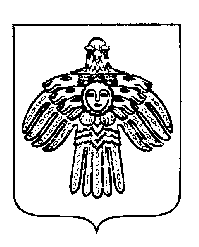 «ПЕЧОРА»  МУНИЦИПАЛЬНÖЙ  РАЙОНСААДМИНИСТРАЦИЯ РАСПОРЯЖЕНИЕТШÖКТÖМРАСПОРЯЖЕНИЕТШÖКТÖМРАСПОРЯЖЕНИЕТШÖКТÖМ«25»   января 2017 г.г. Печора,  Республика Коми           №  56    - р  И.о. главы администрации                                                        О.М. Барабкин№ п/пМероприятие Дата, время, место проведенияОтветственные исполнители1234I. Организационные мероприятияI. Организационные мероприятияI. Организационные мероприятияI. Организационные мероприятия1Опубликование в СМИ объявления о проведении митинга-церемониала, посвященном Дню памяти о россиянах, исполнявших служебный долг за пределами Отечествадо 15 февраля Фетисова О.И.2Обращение главы МР «Печора», главы администрации МР «Печора», к жителям МР к памятной дате  в СМИ и на официальном сайте администрациидо 15 февраляФетисова О.И.3Освещение в СМИ памятных мероприятий 15-29 февраляФетисова О.И.4Подготовка и распространение информационных материалов  для ветеранов боевых действийфевраль ГБУ РК «ЦСЗН г.Печоры»Прошева Л.В. (по согласованию)II. Общегородские мероприятияII. Общегородские мероприятияII. Общегородские мероприятияII. Общегородские мероприятия5Митинг-церемониал, посвященный Дню памяти о россиянах, исполнивших служебный долг за пределами Отечества15 февраля  в 11.00у памятного знака воинам-интернационалистамПисарева Е.Ю.Фетисова О.И.6Митинги, посвященные воинам – интернационалистам «Пусть поколения помнят» 15 февраляОбразовательные организацииЗорькина С.В.7День открытых дверей для ветеранов боевых действий15 февраляГБУ РК «ЦСЗН г. Печоры»Прошева Л.В. (по согласованию)8Конкурс «А ну-ка, парни!»21 февраля в 15.00МОУ «СОШ № 4»Зорькина С.В.III. Культурно-массовые мероприятияIII. Культурно-массовые мероприятияIII. Культурно-массовые мероприятияIII. Культурно-массовые мероприятия9Видео-обсуждение «Наши смелые ребята»15 февраля в 11.00ГБУ РК  «Социально-реабилитационный центр для несовершеннолетних»Прошева Л.В. (по согласованию)10Познавательное мероприятие «Дорогами войны»15 февраля в 15.00Отделение социальной помощи семье и детям ГБУ РК «ЦСЗН г.Печоры»Прошева Л.В. (по согласованию)11Урок мужества «Солдат бывших не бывает»15 февраля в 16.00ГБУ РК  «Социально-реабилитационный центр для несовершеннолетних»Прошева Л.В. (по согласованию)12Военно - патриотические чтения, посвященные Дню памяти воинов - интернационалистов17 февраля в 15.00 МБУ «ПИКМ»Писарева Е.Ю.13Видео-уроки, уроки мужества,  классные  часов на тему: «Афганский конфликт» с приглашением участников боевых действий февральобразовательные учрежденияЗорькина С.В.14Проведение школьных линеек «Вахта памяти» в образовательных учрежденияхфевральобразовательные учрежденияЗорькина С.В.15Соревнования по военной подготовке между кадетским классом и военно-патриотическим клубом «Гвардия» февральМОУ «ООШ № 53 пгт. ИзъяюЗорькина С.В.16Выставки Выставки Выставки 16Книжная выставка «Война и мир Андрея Стенина»10-19 февраляМБУ «ПМЦБС» Центральная библиотекаПисарева Е.Ю.17Оформление стендовОформление стендовОформление стендов17Оформление стендов и уголков, наглядной агитации по патриотическому воспитанию учащихся февраль образовательные учрежденияЗорькина С.В.